Publicado en Valencia el 16/04/2021 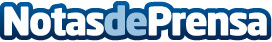 Canussa lanza las bailarinas veganas con la calidad Made in SpainPor fin un calzado tan cómodo como una zapatilla y tan elegante como un zapato. Las bailarinas de Canussa son el complemento ideal para cualquier ocasión, gracias a su diseño minimalista y atemporal, a su comodidad, resistencia y a la calidad de sus materiales sostenibles y veganosDatos de contacto:Canussa655174313Nota de prensa publicada en: https://www.notasdeprensa.es/canussa-lanza-las-bailarinas-veganas-con-la Categorias: Nacional Moda Sociedad Ecología Emprendedores Solidaridad y cooperación Consumo http://www.notasdeprensa.es